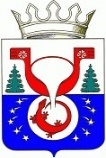 ТЕРРИТОРИАЛЬНАЯ ИЗБИРАТЕЛЬНАЯ КОМИССИЯОМУТНИНСКОГО РАЙОНАКИРОВСКОЙ ОБЛАСТИПОСТАНОВЛЕНИЕг. ОмутнинскО формах удостоверений и нагрудных знаков, используемых  
при проведении дополнительных выборов депутатов Омутнинской городской Думы четвертого созыва по двухмандатному избирательному округу №8  В соответствии с ч. 1 ст. 19 Закона Кировской области «О выборах депутатов представительных органов и глав муниципальных образований в Кировской области» на основании постановления Избирательной комиссии Кировской области от 28.11.2013 № 91/599  «О возложении полномочий избирательной комиссии Омутнинского городского поселения на территориальную избирательную комиссию Омутнинского района»  территориальная избирательная комиссия Омутнинского района Кировской области ПОСТАНОВЛЯЕТ:	1. Установить формы удостоверений, используемых при проведении дополнительных выборов депутатов Омутнинской городской Думы четвертого созыва по двухмандатному избирательному округу №8:зарегистрированного кандидата (приложение № 1);уполномоченного представителя по финансовым вопросам кандидата (приложение № 2);доверенного лица (приложения № 3, 4);члена избирательной комиссии с правом совещательного голоса (приложения № 5, 6);избранного депутата (приложение № 7). Прилагаются.2. Установить форму нагрудного знака наблюдателя, присутствующего при голосовании (досрочном голосовании) и подсчете голосов избирателей в избирательных комиссиях при проведении  дополнительных выборов депутатов Омутнинской городской Думы четвертого созыва по двухмандатному избирательному округу №8, согласно приложению №8.3. Направить настоящее постановление в участковые избирательные комиссии и опубликовать настоящее постановление на официальном Интернет- сайте муниципального образования Омутнинский муниципальный район Кировской области (omutninsky.ru).22.06.2021№ 5/48Председатель территориальной избирательной комиссии Омутнинского района Е.В. Суровцева Секретарьтерриториальной избирательной комиссии Омутнинского района  Е.И. Корякина